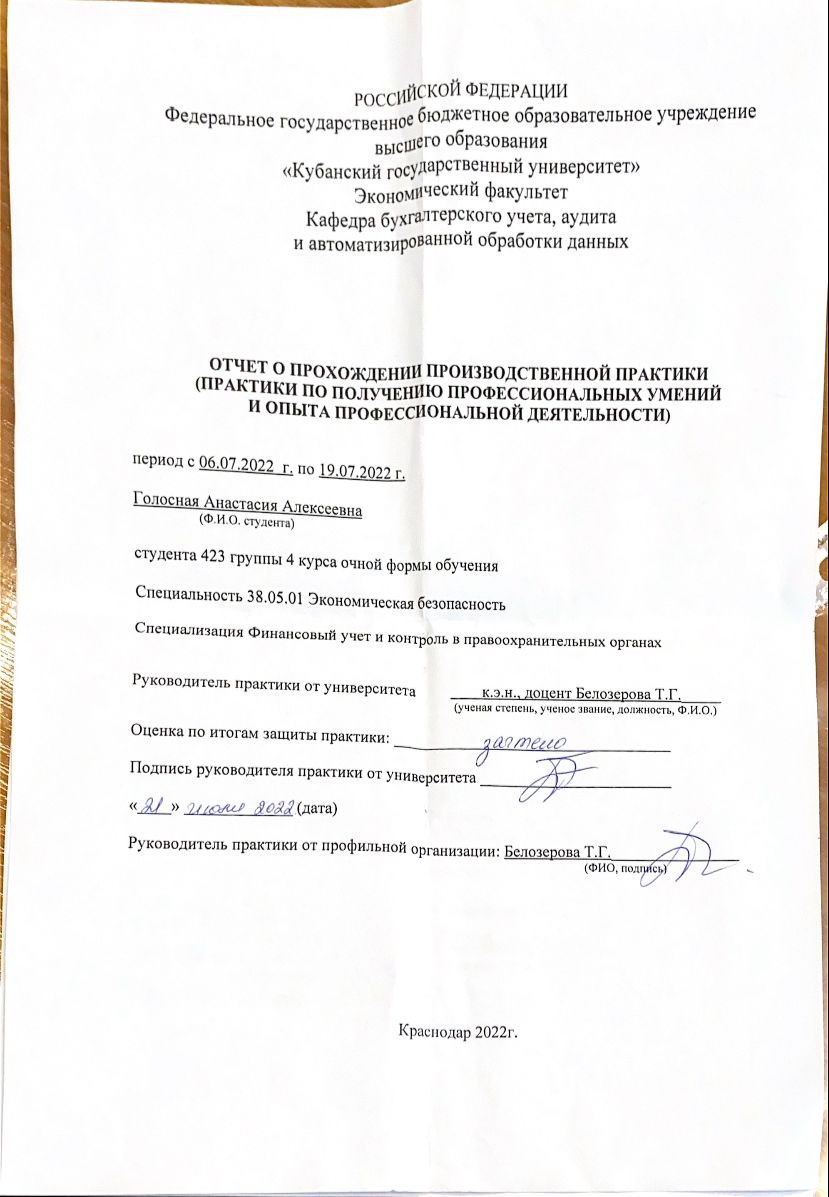 Краснодар 2022г.СОДЕРЖАНИЕВведение	……….31  Планирование финансового контроля ООО «ЮгСтройИнвест»	…	51.1 Понимание деятельности экономического субъекта	….51.2 Анализ основных финансовых показателей деятельности 
организации	…101.3 Изучение и оценка систем бухгалтерского учета и внутреннего контроля.  Общий план финансового контроля	 122 Организация и осуществление финансового контроля бухгалтерского учета в ООО «ЮгСтройИнвест»	….182.1 Финансовый контроль учетной политики	….182.2 Финансовый контроль материально-производственных запасов	…..192.3 Финансовый контроль учета расчетов с поставщиками и 
подрядчиками	...212.4 Финансовый контроль учета расчетов с персоналом по оплате труда и соблюдения трудового законодательства	...222.5 Финансовый контроль учета кредитов и займов	...252.6 Финансовый контроль учета финансового результата	...262.7 Заключение по финансовому контролю бухгалтерского учета и составления отчетности в ООО «ЮгСтройИнвест»	...28Заключение	…..31Список использованных источников	…..34Приложение	40ВВЕДЕНИЕПрохождение производственной практики осуществлялось в ФГБОУ ВО «КубГУ». В период с 6 июля 2020 г. по 19 июля 2020 г. Целью производственной  практики является формирование и получение профессиональных умений и опыта профессиональной деятельности в сфере получения профессиональных компетенций в области обеспечения экономической безопасности экономических субъектов различных организационно-правовых форм и видов деятельности, а также выразить независимое мнение о достоверности бухгалтерской (финансовой) отчетности и соответствии порядка ведения бухгалтерского учета законодательству Российской Федерации.Предмет исследования — эффективность хозяйственной деятельности предприятия ООО «ЮгСтройИнвест».Экономический субъект  исследования — строительная организация ООО «ЮгСтройИнвест». Для достижения данной цели потребовалось решить следующие задачи:— изучить деятельность экономического субъекта;— исследовать организационную структуру ООО «ЮгСтройИнвест»;— провести анализ основных финансовых показателей деятельности организации;— изучить и оценить системы бухгалтерского учета внутреннего контроля ООО «ЮгСтройИнвест»; составить общий план аудита; провести финансовый контроль учетной политики, материально-производственных запасов; организовать финансовый контроль учета расчета с поставщиками и подрядчиками, с персоналом по оплате труда; осуществить финансовый контроль учета кредитов и займов, финансовых результатов; составить заключение по финансовому контролю бухгалтерского учета и составления отчетности в ООО «ЮгСтройИнвест».Теоретической основой написания отчета по практике послужили труды российских авторов, научные статьи, нормативные документы.Информационной базой написания отчета по производственной практике послужили отчетность организации за 2018-2020 гг., устав организации, учетная политика.Отчет по учебной практике состоит из введения, двух глав, заключения и списка использованной литературы.Планирование финансового контроля 
ООО «ЮгСтройИнвест»1.1 Понимание деятельности экономического субъектаОбщество с ограниченной ответственностью «ЮгСтройИнвест», именуемое в дальнейшем «Общество», создано в соответствии с Гражданским кодексом Российской Федерации и Федеральным законом «Об обществах с ограниченной ответственностью». Общество является юридическим лицом, осуществляет свою деятельность на основании устава и действующего законодательства Российской Федерации. Место нахождения общества: 350000, Краснодарский край, город Краснодар, улица им. Ленина, дом 90, помещение 2.Основной целью создания Общества является осуществление коммерческой деятельности для извлечения прибыли.Основными видами деятельности Общества являются:деятельность по предоставлению прочих финансовых услуг, кроме услуг по страхованию и пенсионному обеспечению;строительство жилых и нежилых заданий;строительство автомобильных дорог и автомагистралей;строительство железных дорог и метро;строительство мостов и тоннелей;строительство инженерных коммуникаций для водоснабжения и водоотведения, газоснабжения;строительство прочих инженерных сооружений, не включенных в другие группировки.Общество вправе заниматься и другими видами деятельности, не запрещенными законодательством РФ. Общество может создавать филиалы и открывать представительства по решению Общего собрания участников, принятому большинству не менее двух третей голосов от общего числа голосов участников Общества. Строительная компания ООО «ЮгСтройИнвест», образована в августе 2003 г. В этом же году было положено начало строительству первого 6-этажного жилого дома со встроенно-пристроенными помещениями. В 2004—2006 г., после успешной сдачи в эксплуатацию первого многоэтажного дома последовали другие объекты в Ставрополе. Построив несколько жилых домов, в 2006 г. компания приступила к сооружению торгово-офисного центра, где были апробированы самые передовые строительные технологии. Параллельно с этим компания перенесла свою деятельность в другие районы Ставрополя. В последующие годы, располагая достаточным производственным опытом, необходимыми мощностями, технологиями и кадрами, строительная компания первой в городе приступила к масштабной комплексной застройке на юго-западной окраине Ставрополя. Для этого был разработан проект целого микрорайона, которое планировалось застроить жильем эконом-класса, объектами соцкультбыта, снабдить необходимыми инженерными коммуникациями и обустроить, включая озеленение новых кварталов. В конце 2007 г. строительной компанией «ЮгСтройИнвест» было сдано в эксплуатацию пять объектов — 70 тысяч кв. м жилья, и 35 тысяч кв. м торгово-офисных площадей. В 2008 г., несмотря на мировой финансовый кризис, компания «ЮгСтройИнвест» преодолела его без потерь, смогла быстро и грамотно перестроиться и даже увеличить объемы и темпы строительства. Это позволило «ЮСИ» занять в 2009 г. лидирующие позиции в жилищном строительстве, т.к. 62% в общегородских объемах введенного в эксплуатацию жилья – доля «ЮгСтройИнвест». Рекордное достижение — более 200 тыс. кв. м жилья, 11 введенных в эксплуатацию объектов в 2009 г. в Ставрополе, — не смогла превысить ни одна строительная организация, работающая на рынке недвижимости Краснодара, Ростова-на-Дону и в других городах Юга России.В 2009 г. ставропольская компания «ЮгСтройИнвест» вошла в саморегулируемую организацию НП «СРО «Региональное объединение строителей Кубани». На базе компании «ЮгСтройИнвест» действует Ставропольский филиал этой саморегулируемой организации, который объединяет более 30 строительных организаций Ставропольского края.В 2011 г. Группа компаний (ГК) «ЮгСтройИнвест» продолжила наращивать темпы строительства, ежемесячно сдавая по одному многоэтажному дому. В 2012 г. компания вела рекордными темпами строительство второй очереди микрорайона «Перспективный». На территории микрорайона построили два крытых тренажерных зала с боксерским рингом и всем необходимым спортивным оборудованием. Компания инициировала строительство детского сада на 250 мест. Завершила строительство новой дороги в микрорайоне. Транспортная артерия протяженностью 1,3 километра разгрузила автомобильные потоки. А сама дорога соединила с другим микрорайоном на юго-западе Ставрополя, и тоже построенным «ЮСИ».В Краснодаре сдан дебютный литер микрорайона «Губернский».Всего за год Компания поднялась на 7 пунктов в рейтинге «200 крупнейших застройщиков России по объёмам текущего строительства», взлетев с 13 строчки сразу на 6. Первые пять мест остались за столичными строительными гигантами. Таким образом, «ЮСИ» занял лидирующую позицию среди строительных компаний из регионов.Достижения ГК «ЮгСтройИнвест» в 2017 г. были отмечены наградами федерального уровня. Компания первой из региональных строительных компаний вошла в пятерку рейтинга крупнейших застройщиков России, заняв в нем 4-е место и пропустив вперед только представителей строительного бизнеса из Москвы и Санкт-Петербурга. Успехи ГК «ЮгСтройИнвест» отмечены Золотым знаком «Надёжный застройщик России», дипломом всероссийской премии «Лидер года» и победой в региональном этапе Всероссийского конкурса «100 лучших товаров России».Организационная структура ООО «ЮгСтройИнвест» основана на специализированном разделении труда, то есть работа между людьми распределена не случайно, а закреплена за специалистами, способными выполнить ее лучше всех с точки зрения организации как единого целого.Рисунок 2.1 — Организационная структура ООО «ЮгСтройИнвест»Генеральный директор, в лице Иванова Юрия Ивановича, полностью контролирует деятельность организации как в головном офисе, так и в филиалах. В непосредственном подчинении у него директор и главный инженер, которые являются связующем звеном между генеральным директором и начальниками отделов. Именно генеральный директор несет полную ответственность за все принятые решения, за результаты деятельности предприятия и сохранность его имущества.Директор, в лице Павлова Алексея Алексеевича, подчиняется генеральному директору и выполняет все его распоряжения, касающиеся работы общества, обеспечивает функциональное и стратегическое развитие компании, контролирует процессы планирования деятельности предприятия, занимается эффективным управлением ресурсами, оптимизацией бизнес-процессов, а самое главное поддержанием финансовой стабильности компании, повышение ее стоимости, ростом прибыли компании и инвестиционной привлекательности.Главный инженер, в лице Иванова Виталия Викторовича, относится к аппарату управления предприятия и организовывает производственный процесс. В его обязанности входит просчитать пути развития в условиях, которые создаёт современный рынок, обеспечить уровень оснащения, который смог бы выдержать конкуренцию с аналогичными предприятиями. При возможности он должен способствовать повышению качества продукции и услуг, а также расширению их ассортимента. Ремонтные работы оборудования, его испытания и наладки должен контролировать главный инженер. Обязанности инженера предусматривают контроль над человеческими ресурсами. Главный бухгалтер, в лице Гавриловой Анастасии Сергеевны, находится в прямом подчинении директора и занимается ведением бухгалтерского и налогового учета, а также составлением отчетности. Расчетный отдел, ведет первичный бухгалтерский учет, осуществляет работу с первичной документацией, ведет учет имущества организации, основных средств и обязательств, производит начисление заработной платы, выдает справки работникам о заработной плате. Юридический отдел предприятия находится под руководством Крутова Павла Валерьевича. Функции юридической службы состоят в соблюдении законов и правопорядка, защите юридических интересов предприятия, в способах воздействия на трудовые отношения, а также соблюдение законодательных принципов в работе предприятия, увеличение финансовых результатов предприятия, используя правовые инструменты, обеспечение сохранности имущества предприятия с применением правовых средств, выполнение заданий, условий на поставку, договорам на строительство и иным соглашениям.Отдел снабжения представляет собой организационно-структурное подразделение предприятия, в обязанности которого входят поставка на предприятие основных и вспомогательных материалов, топлива, покупных полуфабрикатов, инструментов и технологической оснастки, оборудования, аппаратов и агрегатов. Основной задачей службы материально-технического снабжения является своевременное и бесперебойное обеспечение предприятия сырьем и материалами, комплектующими и сопутствующими изделиями, разнообразными средствами производства при использовании эффективной и рациональной схемы их закупки.Уставный капитал Общества составляется из номинальной стоимости долей его участников. Размер уставного капитала определяется в рублях и составляет 10 000 р.Действительная стоимость доли участника Общества соответствует части стоимости чистых активов Общества, пропорциональной размеру его доли. 1.2 Анализ основных финансовых показателей деятельности
 организацииБухгалтерский баланс — это свод информации о стоимости имущества и обязательствах организации, представленный в табличной форме.  Бухгалтерский баланс, составленный на определенную дату, позволяет оценивать текущее финансовое состояние организации, а сопоставление данных бухгалтерского баланса, составленного на разные даты, — проследить изменение ее финансового состояния во времени. Бухгалтерский баланс является одним из основных документов, служащих источником данных для проведения экономического анализа деятельности предприятия. С целью характеристики имущества ООО «ЮгСтройИнвест» необходимо провести анализ показателей бухгалтерского баланса 2018-2020 гг.Рассмотрим основные финансовые показатели организации. Исходя из данных таблицы 1.1 видно, что величина активов снизилась за анализируемый период на 18,07%. Более 99% активов организации занимают внеоборотные активы. Внеоборотные активы состояли из материальных внеоборотных активов. В 2021 г. в составе оборотных активов были: денежные средства и денежные эквиваленты — 1 тыс р., и финансовые и другие оборотные активы — 1 тыс р.Таблица 1.1 — Анализ активов бухгалтерского баланса ООО «ЮгСтройИнвест»Далее проанализируем пассивы бухгалтерского баланса ООО «ЮгСтройИнвест».Таблица 1.2 — Анализ пассивов бухгалтерского баланса ООО                   «ЮгСтройИнвест»Итак, исходя из данных таблицы 1.2 видно, что соотношение собственного и заемного капитала у организации почти равное. При этом в течение анализируемого периода величина капитала и резервов снизилась на 1 501 тыс р. или 36,92%, а краткосрочных обязательств, наоборот, увеличилась на 160 тыс р. или 4,76%. Краткосрочные обязательства в 2021 г. состояли из заемных средств — 3 498 тыс р. или 99,35% обязательств, и кредиторской задолженности — 23 тыс р. или 0,65%.1.3 Изучение и оценка систем бухгалтерского учета и внутреннего
контроля. Общий план аудита.Система бухгалтерского учета — это упорядоченная система сбора, регистрации и обобщения информации в денежном или количественном выражении об имуществе, обязательствах организаций их движении путем сплошного, непрерывного и документального учета всех хозяйственных операций и других событий.Основные положения и правила ведения бухгалтерского учета отражены в учетной политике, которая была утверждена приказом директора ООО «ЮгСтройИнвест». Положение об учетной политике призвано обеспечить единство методики при организации и ведении бухгалтерского учета в организации.Организация устанавливает организационную форму бухгалтерской службы с учетом конкретных условий финансово-хозяйственной деятельности. Бухгалтерская служба является самостоятельным структурным подразделением ООО «ЮгСтройИнвест».Структуру бухгалтерии и штатное расписание утверждает генеральный директор ООО «ЮгСтройИнвест» в соответствии с объемами работ. В ООО «ЮгСтройИнвест» разработаны учетная политика для целей бухгалтерского учета и учетная политика для целей налогового учета.К учетной политике ООО «ЮгСтройИнвест» прилагается:— рабочий план счетов бухгалтерского учета;— формы первичных учетных документов, применяемых для оформления хозяйственных операций;— порядок проведения инвентаризации и методы оценки видов имущества и обязательств.В ООО «ЮгСтройИнвест» применяется автоматизированная форма бухгалтерского учета, ориентированная на ввод и обработку информации, представленной в первичных документах с использованием средств вычислительной техники.Для оформления отдельных хозяйственных операций ООО «ЮгСтройИнвест» применяет первичные учетные документы, типовые формы которых не предусмотрены в альбомах унифицированных форм первичной учетной документации, утверждаются к использованию приказом по предприятию.Создание, получение от других организаций, контроль правильности заполнения форм первичных учетных документов, порядок и сроки передачи первичных учетных документов в бухгалтерию, принятие к учету осуществляется в организации в соответствии с графиком документооборота.Контроль за соблюдением графика документооборота несут лица, создавшие и подписавшие документы, ответственные менеджеры направлений.Бухгалтерский учет в организации ведется бухгалтерией — структурным подразделением, возглавляемым главным бухгалтером, в соответствии с «Положением о бухгалтерии».Ответственность за формирование учетной политики, ведение бухгалтерского учета, своевременное представление полной и достоверной бухгалтерской отчетности несет главный бухгалтер организации Белевцова Е. С. Бухгалтерский учет имущества, обязательств, отражение хозяйственных операций по счетам бухгалтерского учета ведется в рублях.Бухгалтерская отчетность составляется, хранится и представляется пользователям бухгалтерской отчетности в установленной форме на бумажных носителях и в электронном виде.Ответственность за формирование и актуализацию учетной политики для целей бухгалтерского и налогового учета возлагается на главного бухгалтера ООО «ЮгСтройИнвест».В целях обеспечения достоверности данных бухгалтерской (финансовой) отчетности организация проводит инвентаризацию имущества, финансовых активов и обязательств в порядке, предусмотренном Методическими указаниями по инвентаризации имущества и финансовых обязательств, утвержденными Приказом Минфина России от 13.06.1995 г. N 49. Инвентаризация имущества и обязательств проводится один раз в год перед составлением годового баланса.Доходами от обычных видов деятельности признается выручка от выполнения работ по договорам строительного подряда.Учет расходов по всем видам заимствований ведется в соответствии с Положением по бухгалтерскому учету «Учет расходов по займам и кредитам» (ПБУ 15/2008).Система внутреннего контроля — это совокупность организационных мер, методик и процедур, принятых руководством экономического субъекта в качестве средств для упорядоченного и эффективного ведения финансово-хозяйственной деятельности, обеспечения сохранности активов, выявления, исправления и предотвращения ошибок искажений информации, а также своевременной подготовки достоверной бухгалтерской отчетности.Ознакомившись с системой внутреннего контроля ООО «ЮгСтройИнвест», можно выделить основные признаки системы внутреннего контроля предприятия. Результаты отражены в таблице 1.3.Таблица 1.3  Характеристика системы внутреннего контроля 
ООО «ЮгСтройИнвест»Предваряя проведение аудита, планирование состоит в разработке стратегии аудита, выражающейся в разработке общего плана аудита с указанием ожидаемого объема, графиков и сроков проведения аудита. Также необходимо произвести расчет планируемого уровня существенности. Для этого используем такие показатели как валюта баланса, выручка, балансовая прибыль, собственный капитал, себестоимость. В таблице 1.4 представлен пример расчета уровня существенности.Таблица 1.4  Расчет уровня существенности в аудитеНаибольшее и наименьшее значение при дальнейших расчетах отбрасываются, так как они имеют большую разницу со средним значением. Для расчета уровня существенности применяется следующая формула:                       (1.1)Проведя все необходимые расчеты существенность на уровне бухгалтерской (финансовой) отчетности в целом составила 93 тыс р. или 1,5% от валюты баланса.Для расчета приемлемого аудиторского риска используется формула:                                    (1.2)гдеПАР ⸺ приемлемый аудиторский риск;ВХР ⸺ внутрихозяйственный риск;РСК ⸺ риск средств контроля;РНО ⸺ риск необнаружения.Так, внутрихозяйственный риск составил 80%, риск средств контроля 50%, а риск необнаружения 10%. Таким образом, получаем, что планируемый аудиторский риск составляет 4%.Ниже в таблице 1.5 представлен общий план аудита.Таблица 1.5  Общий план аудитаТаким образом, на основании проведенного исследования можно сделать вывод, что на предприятии ООО «ЮгСтройИнвест» существует структурно-функциональная система внутреннего контроля. Отсутствие специальной контрольной службы не является слабым местом системы внутреннего контроля предприятия, так как выбранный способ отвечает принципу разумности, а полученный результат сопоставим с трудозатратами при осуществлении контроля.Организация и осуществление финансового контроля 
бухгалтерского учета в ООО «ЮгСтройИнвест»2.1 Финансовый контроль учетной политикиВ процессе проверки установлено, что учетная политика составлена с учетом всех требований Положения по бухгалтерскому учету «Учетная политика организации» ПБУ 1/2008. Учетная политика в ООО «ЮгСтройИнвест» формируется главным бухгалтером и утверждается ее руководителем в виде приказа.Проверен рабочий план счетов бухгалтерского учета, содержащий синтетические и аналитические счета, необходимые для ведения бухгалтерского учета в соответствии с требованиями своевременности и полноты учета и отчетности.Изучены формы первичных учетных документов, а также документов для внутренней бухгалтерской отчетности. Самостоятельно организация формы первичных документов не разрабатывала. Она использует унифицированные формы первичной документации. Учетная политика раскрывает для внешних пользователей бухгалтерскую информацию, а также реальное положение дел в организации и отражает их изменение в анализируемом периоде. Для обработки учетной информации ООО «ЮгСтройИнвест» использует систему «1С: Предприятие 8». Организация находится на общей системе налогообложения. Учетная политика состоит из разделов, посвященных бухгалтерскому учету, а также посвященных налогообложению. Учетная политика ООО «ЮгСтройИнвест» не противоречит требованиям ФЗ № 402 ФЗ «О бухгалтерском учете» и Положениям бухгалтерского учета.Учетная политика раскрывает способы ведения бухгалтерского учета, которые оказывают существенное влияние на оценку и принятие решений по данным бухгалтерской информации заинтересованными пользователями. Существенными признаются те способы ведения бухгалтерского учета, без знания которых невозможна достоверная оценка имущественного и финансового состояния, денежного оборота или результатов деятельности организации.В ходе проведения проверки Учетной политики ООО «ЮгСтройИнвест» нарушений выявлено не было.2.2 Финансовый контроль материально-производственных запасовЦель аудиторской проверки учета производственных запасов состоит в подтверждении достоверности данных по наличию и движению товарно-материальных ценностей, в установлении правильности оформления операций с производственными запасами в соответствии с действующими нормативными актами Российской Федерации.Основными источниками информации послужили первичные документы по учету производственных запасов и различные регистры аналитического и синтетического учета, а также показатели, отражаемые в отчетности.Программа проведения аудита материально-производственных запасов представлена в Приложении.Бухгалтерский учет материально-производственных запасов осуществляется в соответствии с Федеральным стандартом бухгалтерского учета «Запасы» ФСБУ 5/2019. В бухгалтерском балансе запасы отражаются по строке 1210 «Запасы».Согласно Плану счетов ООО «ЮгСтройИнвест» учитывает основные конструкции и строительные материалы на счете 10 «Материалы» субсчете 1 «Сырье и материалы». Запасы материально-производственного характера в ООО «ЮгСтройИнвест» принимаются к бухгалтерскому учету по фактической себестоимости. При отпуске в производство используется способ оценки материалов по средней себестоимости.Налог на добавленную стоимость списывается в соответствии с положением гл. 21 НК РФ «Налог на добавленную стоимость» и учитывается на счете 19 «НДС по приобретенным ценностям»В соответствии с Положением по бухгалтерскому учету 2/2008 «Учет договоров строительного подряда» прямые затраты по строительной деятельности по договорам строительного подряда подлежат учету на счете 20 «Основное производство» в разрезе объектов строительства. К прямым затратам относятся все производственные расходы, непосредственно связанные с исполнением каждого конкретного договора строительного подряда. Расходы, возмещаемые заказчиком по условиям договора строительного подряда, принимаются к учету на счете 20 «Основное производство» по мере их возникновения.Согласно «Положению по бухгалтерскому учету долгосрочных инвестиций» (утв. Минфином РФ от 30.12.1993. № 160) прямые затраты по возведению объектов капитального строительства в качестве застройщика подлежат учету на субсчете «Строительство основных средств» к счету 08 «Вложения во внеоборотные активы» в разрезе объектов, по которым определяется инвентарная стоимость. При этом к прямым затратам относятся все расходы на проведение строительных работ и прочие капитальные затраты, непосредственно связанные с возведением объектов. Общепроизводственные расходы, учтённые на счете 25 «Общепроизводственные расходы», распределяются ежемесячно по каждому договору строительного подряда и по каждому объекту капитального строительства, возводимого в качестве застройщика, пропорционально договорной стоимости и списываются на счет 20 «Основное производство» и (или) 08 «Вложения во внеоборотные активы».Общехозяйственные расходы, учитываемые в течение отчетного периода на счете 26 «Общехозяйственные расходы», включаются в стоимость объектов строительства, возводимых в качестве застройщика при наличии непосредственной связи со строительством конкретного объекта и включения в смету в составе прочих капитальных затрат. Затраты на содержание службы застройщика, относящиеся к конкретному объекту, списываются на субсчета субсчета 08-3 «Строительство объектов основных средств» на основании сметной документации.По результатам аудиторской проверки были выявлены следующие нарушения: не заключены договоры о материальной ответственности с кладовщиком; нерегулярно проводится сверка данных по движению материальных ценностей в бухгалтерии и на складах организации.Движение материально-производственных запасов правильно оформлено первичными документами и зафиксировано в учете бухгалтерскими проводками. Первичные документы должны быть составлены по унифицированным формам или на бланках, разработанных субъектом самостоятельно. Проводки составляются в соответствии с Планом счетов бухгалтерского учета.2.3 Финансовый контроль учета расчетов с поставщиками и 
подрядчикамиОсновная цель проверки  установить соответствие совершенных операций по расчетам с поставщиками и подрядчиками действующему законодательству и достоверность отражения этих операций в бухгалтерской отчетности. Содержание программы проверки учета расчетов с поставщиками и подрядчиками приведено в Приложении.Согласно ФЗ № 402-ФЗ «О бухгалтерском учете» все хозяйственные операции подлежат своевременной регистрации на счетах бухгалтерского учета на основании первичных учетных документов. В период аудиторской проверки была проведена правовая оценка договоров с поставщиками и подрядчиками. Все заключаемые организацией сделки являются законными, поставщики и подрядчики имеют правовые основания на заключение указанных сделок, регистрационные данные, указанные в документах на поставку, достоверны.Учет расчетов с поставщиками и подрядчиками в ООО «ЮгСтройИнвест» организуется на счете 60 «Расчеты с поставщиками и подрядчиками». Аналитический учет по счету 60 «Расчеты с поставщиками и подрядчиками» ведется по каждому предъявленному счету, а расчеты по каждому поставщику и подрядчику.В ходе аудиторской проверки было установлено, что в ООО «ЮгСтройИнвест» по счету 60 «Расчеты с поставщиками и подрядчиками» открыты следующие субсчета:60.1 «Расчеты с поставщиками и подрядчиками»;60.2 «Расчеты по авансам».Для учета расчетов с поставщиками и подрядчиками ООО «ЮгСтройИнвест» применяет журнал ордер и приложение к нему «Реестр операций по расчетам с поставщиками и подрядчиками».Также была проведена проверка состояния дебиторской и кредиторской задолженности. В бухгалтерской отчетности дебиторская задолженность отражается по строке 1230 «Дебиторская задолженность», а кредиторская задолженность по строке 1520 «Кредиторская задолженность». Нужно отметить, что при запрашивании инвентаризационной описи расчетов с поставщиками выяснилось, что в ООО «ЮгСтройИнвест» инвентаризация не проводилась. Также при аудите дебиторской задолженности выяснилось, что в ООО «ЮгСтройИнвест» не создавался резерв по сомнительным долгам.Следующим этапом стала проверка правильности отражения в отчетности итоговых данных по расчетам с поставщиками и подрядчиками.При проверке учета НДС по приобретенным ценностям была проведена проверка правильности оформления счетов-фактур, так как счет-фактура является основным документом при расчете величины обязательств организации перед бюджетом по уплате НДС. 2.4 Финансовый контроль учета расчетов с персоналом по оплате труда и соблюдения трудового законодательстваПроверка носит комплексный характер и включает контроль соблюдения нормативно-правовых актов, касающихся трудового законодательства, правильности начисления различных видов оплат и удержаний, правильности ведения бухгалтерского учета расчетов как по физическим лицам, так и в целом по организации, а также начисления налогов и платежей с фонда оплаты труда и выплат социального характера. Источниками информации послужили документы по зачислению, увольнению работников организации, первичные документы, регистры бухгалтерского учета и отчетности. Программа аудиторской проверки учета расчетов с персоналом по оплате труда и соблюдения трудового законодательства представлена в Приложении.Согласно пунктам 5 и 7 Положения по бухгалтерскому учету «Расходы организации» ПБУ 10/99 расходы организации формируют расходы по обычным видам деятельности. Формирование заработной платы происходит с использованием счета 70 «Расчеты с персоналом по оплате труда».При проверке соблюдения положений законодательства о труде контролировалось как оформляется прием и увольнение сотрудников. Правильность оформление работников проверялось по приказам, контрактам. В ООО «ЮгСтройИнвест» применятся сдельная система оплаты труда. Так как в организации используется прямая сдельная форма оплаты труда, то была проведена проверка правильного оформления первичных документов (наряды, маршрутные листы), применения норм и расценок, наличие подписей должностных лиц, заполнение соответствующих реквизитов. Бухгалтерский учет ООО «ЮгСтройИнвест» является автоматизированным и расчеты по учету сдельной заработной платы выполняются с применением ПК, следовательно, входе аудита проверялся алгоритм расчета, нормативно-правовые данные.Следующим этапом в процессе аудита стала проверка расчетов удержаний из заработной платы с физических лиц. Вначале проверялись справочные данные, затем устанавливалось соответствие алгоритма законодательным документам и, наконец, проверялись сами выполненные расчеты.При проверке правильности исчисления налога на доходы физических лиц следует руководствоваться положениями гл. 23 «Налог на доходы физических лиц» НК РФ. Заработная плата всех сотрудников ООО «ЮгСтройИнвест» облагается 13% ставкой.Проверка достоверности данных расчетов с персоналом по оплате труда основана на анализе оборотно-сальдовой ведомости, операций, отраженных на счетах 68 «Расчеты по налогам и сборам», 69 «Расчеты по социальному страхованию и обеспечению», 70 «Расчеты с персоналом по оплате труда», 76 счета «Расчеты с разными дебиторами и кредиторами».Аналитический учет расчетов с персоналом по оплате труда ведется по физическим лицам как состоящим, так и не состоящим в списочном составе организации по всем видам заработной платы, премиям, пособиям.Аналитический учет по счету 70 «Расчеты с персоналом по оплате труда» ведется по каждому работнику организации.За проверяемый период среднесписочная численность персонала не изменилась.Помимо контроля расчетов по оплате труда проверялась правильность расчетов страховых взносов. В ходе сплошной проверки операций по учету расчетов по оплате труда установлено, что расчеты по социальному страхованию и обеспечению организацией осуществляется с применением следующих субсчетов бухгалтерского учета счета 69 « Расчеты по социальному страхованию и обеспечению»:⸺ 69.1 «Расчеты по социальному страхованию»;⸺ 69.2 «Расчеты по пенсионному обеспечению»;⸺ 69.3 «Расчеты по обязательному медицинскому страхованию».Таким образом, по результатам аудиторской проверке учета расчетов с персонал по оплате труда в ООО «ЮгСтройИнвест» было выявлено, что в организации отсутствует установленный срок выплаты заработной платы.2.5 Финансовый контроль учета кредитов и займовЦель аудиторской проверки учета кредитов и займов  получить доказательства достоверности показателей отчетности, отражающих задолженность организации по полученным заемным средствам. Информационной базой для проверки кредитов и займов являются нормативные документы, регулирующие вопросы получения заемных средств, договоры и первичные документы по оформлению и отражению в учете операций по кредитам и займам, бухгалтерская отчетность и регистры синтетического и аналитического учета по отражению указанных операций в учете. Основным нормативным документом, регулирующим порядок отражения в бухгалтерском учете операций по получению кредитов и займов, является Положение по бухгалтерскому учету «Учет займов и кредитов и затрат по их обслуживанию» ПБУ 15/01. Кредиты и займы ООО «ЮгСтройИнвест» отражены в бухгалтерской отчетности по строкам 1410 «Заемные средства» раздела IV «Долгосрочные обязательства», 1510 «Заемные средства» раздела V «Краткосрочные обязательства».В учетной политике ООО «ЮгСтройИнвест» методика учета кредитов и займов не выделена.Бухгалтерский учет кредитов в ООО «ЮгСтройИнвест» ведется на счетах 66 «Расчеты по краткосрочным кредитам и займам» и 67 «Расчеты по долгосрочным кредитам и займам». Аналитический учет задолженностей ведется по видам кредитов и займов, банкам, другим заимодавцам. Основная сумма долга учитывается в размере фактически поступивших денежных средств или в стоимостной оценке других вещей, которые предусмотрены договором.Организация принимает кредитные поступления к бухгалтерскому учету в момент передачи денег и фиксирует их в качестве кредиторской задолженности. В ходе проверки было выяснено, что компания имеет кредитные договоры, которые отвечают законодательным нормам. Все кредитные договора заключены с банком, имеющим лицензию на кредитование. Проценты, начисленные в соответствии с условиями кредитного договора по полученным кредитам, заемщик включает в состав текущих расходов в виде операционных расходов. Задолженность по полученным ссудам отражается с учетом причитающихся на конец отчетного периода к уплате процентов согласно условиям договоров.Анализ кредитов и займов показал своевременное погашение заемных средств и процентов по ним. Покрытие задолженности осуществлялось в сроки, указанные в кредитных договорах. Посредством использования аудиторских методов было установлено, что операции по учету кредитов и займов в бухгалтерском и налоговом учете отражены верно.В ходе проверки ООО «ЮгСтройИнвест» на предмет учета кредитов и займов было установлено: отсутствие серьезных нарушений порядка ведения бухучета, которые могли бы значительно воздействовать на объективность информации по займам, указанным в бухгалтерской отчетности; результаты проведенного аудита показали, что выполненные операции по кредитам и займам осуществлялись ООО «ЮгСтройИнвест» в соответствии с законодательством РФ.В ходе проведения финансового контроля учета кредитов и займов нарушений выявлено не было.2.6 Финансовый контроль учета финансового результатаОсновной задачей аудиторской проверки учета финансовых результатов является оценка достоверности данных, содержащихся в бухгалтерской отчетности.Показатели отчета представляются нарастающим итогом с начала года до отчетной даты. В отчете представлены данные о доходах и расходах за два года. По строке 2110 «Выручка» отражается выручка от продажи продукции, поступления, связанные с выполнением работ и оказанием услуг, являющиеся доходами от обычных видов деятельности. Показатель строки 2110 представляет собой разницу между кредитовым оборотом по субсчету «Выручка» счета 90 «Продажи» и дебетовым оборотом по субсчетам «НДС», и «Акцизы» того же счета.По строке 2120 «Себестоимость продаж» отражаются учтенные затраты на производство работ, относящейся к проданным в отчетном периоде работам.В строку 2100 отчета записывается валовая прибыль  разница между выручкой и себестоимостью.В ООО «ЮгСтройИнвест» по строке 2210 отсутствуют коммерческие расходы. А по строке 2220 «Управленческие расходы» отражаются затраты, учтенные на счете 26 «Общехозяйственные расходы». Этот показатель формируется как оборот по дебету счета 90 «Продажи» в корреспонденции с кредитом счета 26 «общехозяйственные расходы». В организации предусмотрено формирование сокращенной производственной себестоимости работ, поэтому в соответствии с учетной политикой общехозяйственные расходы списываются в дебет счета 90 «Продажи» как расходы по обычным видам деятельности.В строке 2200 «Прибыль (убыток) от продаж» отражается результат по обычным видам деятельности. Этот показатель рассчитывается как разница между валовой прибылью и коммерческими и управленческими расходами. Арифметических ошибок на данном этапе не было обнаружено.По строкам 2340 «Прочие доходы» и 2350 «Прочие расходы» отражаются данные учета в соответствии с ПБУ 10/99.В строке 2300 «Прибыль (убыток) до налогообложения» записывается финансовый результат деятельности организации за отчетный период. Арифметических ошибок нет.ООО «ЮгСтройИнвест» применяет ПБУ 18/02 «Учет расчетов по налогу на прибыль», поэтому перед тем как исчислить чистую прибыль необходимо заполнить строки 2410, 2411 и 2412 отчета. После проверки отчета о финансовых результатах необходимо ознакомиться с декларацией по налогу на прибыль и сверить данные. По результатам аудиторской проверки были выявлены расхождения данных отчета о финансовых результатах с данными декларации. Причины не были установлены. 2.7 Заключение по финансовому контролю 
бухгалтерского учета и составления отчетности в 
ООО «ЮгСтройИнвест»Аудиторское заключениеАудиторНаименование: А.А. ГолоснаяАудиторская группаГолосная А.А.Мы провели аудит прилагаемой финансовой отчетности ООО «ЮгСтройИнвест», состоящей из бухгалтерского баланса по состоянию на 31 декабря 2020 года, отчета о финансовых результатах за 2020 год.Ответственность аудируемого лицаРуководство аудируемого лица несет ответственность за составление и достоверность указанной финансовой отчетности, систему внутреннего контроля, необходимую для составления финансовой отчетности, не содержащей существенных искажений, допущенных в следствии недобросовестных действий или ошибок.Ответственность аудитораНаша ответственность заключается в выражении мнения о достоверности бухгалтерской (финансовой) отчетности на основе проведенного нами аудита. Мы проводили аудит в соответствии с федеральными стандартами аудиторской деятельности.Данные стандарты требуют соблюдения применимых этических норм, а также планирования и проведения аудита таким образом, чтобы получить достаточную уверенность в том, что бухгалтерская отчетность не содержит существенных искажений.Аудит включал проведение аудиторских процедур, направленных на получение аудиторских доказательств, подтверждающих числовые показатели в бухгалтерской отчетности и раскрытие в ней информации.Выбор аудиторских процедур является предметом нашего суждения, которое основывается на оценке риска существенных искажений, допущенных вследствие недобросовестных действий или ошибок. В процессе оценки данного риска нами рассмотрена система внутреннего контроля, обеспечивающая составление и достоверность бухгалтерской отчетности с целью выбора соответствующих аудиторских процедур, но не с целью выражения мнения об эффективности системы внутреннего контроля. Аудит также включал оценку надлежащего характера применяемой учетной политики и обоснованности оценочных показателей, полученных руководством аудируемого лица, а также оценку представления бухгалтерской отчетности в целом.Мы полагаем, что полученные в ходе аудита аудиторские доказательства дают достаточные основания для выражения мнения с оговоркой о достоверности бухгалтерской отчетности.Основания для выражения мнения с оговоркойНе создан резерв сомнительных долгов при наличии дебиторской задолженности, числящейся без движения более одного года, на общую сумму 250 тыс р.Перед составлением бухгалтерской отчетности не проведена инвентаризация расчетов.Данные отчета о финансовых результатах имеют расхождения с данными декларации по налогу на прибыль.МнениеПо нашему мнению, за исключением влияния на бухгалтерскую отчетность обстоятельств, изложенных в части, содержащей основание для выражения мнения с оговоркой, бухгалтерская отчетность отражает достоверно во всех существенных отношениях финансовое положение ООО «ЮгСтройИнвест» по состоянию на 31 декабря 2020 г., результаты его финансово-хозяйственной деятельности за 2020 г. в соответствии с установленными в Российской Федерации правилами составления бухгалтерской отчетности.Не изменяя мнения о достоверности бухгалтерской (финансовой) отчетности, мы обращаем внимание на информацию о неудовлетворительном финансовом положении ООО «ЮгСтройИнвест».В целях улучшения работы ООО «ЮгСтройИнвест» предлагаются следующие мероприятия по усовершенствованию бухгалтерского учета:⸺ перед составлением годовой бухгалтерской отчетности проводить инвентаризацию расчетов с поставщиками и подрядчиками;⸺ составить график документооборота для данного участка учетной работы, что будет способствовать повышению ответственности исполнителей и позволит более оперативно использовать информацию, необходимую для расчетов.Внедрение предложенных рекомендаций по совершенствованию учета на предприятии позволит не только устранить недостатки в системе бухгалтерского учета ООО «ЮгСтройИнвест», но и сформировать новые подходы в решении актуальных вопросов бухгалтерского учета.Аудитор: А.А. Голосная19 июля 2022ЗАКЛЮЧЕНИЕПо результатам производственной практики был выполнен весь перечень основных работ и заданий, осуществляемых в процессе прохождения практики.Таким образом, была изучена краткая характеристика ООО «ЮгСтройИнвест» в г. Краснодаре; проведен обзор правового статуса и деятельности экономического субъекта; исследована организационной структуры предприятия; изучены и описаны основные виды деятельности ООО «ЮгСтройИнвест», а также рассмотрены основные заказчики организации.В ходе производственной практики был проведен анализ основных финансовых показателей деятельности организации, а именно: составлен сравнительный аналитический баланс и проведен анализ его показателей; проведен анализ коэффициентов устойчивости, ликвидности и рентабельности; рассчитаны коэффициенты оборачиваемости и сделаны выводы по функционированию предприятия.Также были изучены системы бухгалтерского учета и внутреннего контроля, составлен общий план аудита и рассчитаны планируемый уровень существенности и аудиторский риск.В результате практики был осуществлен финансовый контроль учетной политики, материально-производственных запасов, учета расчетов с поставщиками и подрядчиками, с персоналом по оплате труда, учета кредитов и займов, а также учета финансовых результатов.По результатам аудиторской проверки были выявлены следующие нарушения: не заключены договоры о материальной ответственности с кладавщиком; нерегулярно проводится сверка данных по движению материальных ценностей в бухгалтерии и на складах организации; отсутствует установленный срок выплаты заработной платы; не создан резерв сомнительных долгов при наличии дебиторской задолженности, числящейся без движения более одного года, на общую сумму 250 тыс р; перед составлением бухгалтерской отчетности не проведена инвентаризация расчетов; данные отчета о финансовых результатах имеют расхождения с данными декларации по налогу на прибыль.По итогам аудиторской проверки было представлено аудиторское заключение, в котором высказано мнение с оговоркой и предложены меры по усовершенствованию бухгалтерского учета и устранению нарушений.В ходе пройденной учебной практики были приобретены следующие навыки:— использование полученных профессиональных знаний в практических целях;— умение работать с источниками правовой, статистической и аналитической информации с целью сбора и обработки необходимых данных;— применение различных методов и приемов для анализа отобранной информации;— приобретение профессиональных компетенций в области обеспечения экономической безопасности экономических субъектов различных организационно-правовых форм и видов деятельности;— выполнение расчетов и анализ полученных данных и т.д.Деятельность компании не противоречит действующему законодательству и протекает в рамках принятых стандартов. Бухгалтерский учет ведется в соответствии со всеми положениями и законами. Учетная политика Общества детализирована и адаптирована под условия российской экономики. Финансовое положение компании характеризуется не очень устойчивым и находится в критическом состоянии.Таким образом, приведенный выше перечень работ, заданий, приобретенных навыков и сделанных выводов свидетельствует о достижении поставленной цели прохождения производственной практики.СПИСОК ИСПОЛЬЗОВАННЫХ ИСТОЧНИКОВРоссийская Федерация. Законы. Гражданский кодекс Российской Федерации : часть первая : ГК : текст с изменениями и дополнениями на 12 мая 2020 года : принят Государственной думой 30 ноября 1994 года // КонсультантПлюс : справочно-правовая система. — Москва, 1997— . — Загл. с титул. экрана.Российская Федерация. Законы. Гражданский кодекс Российской Федерации : часть вторая : ГК : текст с изменениями и дополнениями на 1 октября 2019 года : принят Государственной думой 22 декабря 1995 года // КонсультантПлюс : справочно-правовая система. — Москва, 1997— . — Загл. с титул. экрана.Российская Федерация. Законы. Налоговый кодекс Российской Федерации : часть первая : НК : текст с изменениями и дополнениями на 21 мая 2020 года : принят Государственной Думой 16 июля 1998 года : одобрен Советом Федерации 17 июля 1998 года // КонсультантПлюс : справочно-правовая система. — Москва, 1997— . — Загл. с титул. экрана.Российская Федерация. Законы. Налоговый кодекс Российской Федерации : часть вторая : НК : текст с изменениями и дополнениями на 21 мая 2020 года : принят Государственной Думой 19 июля 2000 года : одобрен Советом Федерации 26 июля 2000 года // КонсультантПлюс : справочно-правовая система. — Москва, 1997— . — Загл. с титул. экрана.Российская Федерация. Законы. О бухгалтерском учете : Федеральный закон : № 402-ФЗ : текст с изменениями и дополнениями на 26 июля 2019 года : принят Государственной думой 22 ноября 2011 года : одобрен Советом Федерации 29 ноября 2011 года // КонсультантПлюс : справочно-правовая система. — Москва, 1997— . — Загл. с титул. экрана.Российская Федерация. Законы. Об аудиторской деятельности : Федеральный закон : №307-ФЗ : текст с изменениями и дополнениями на 8 июня 2020 года : принят Государственной Думой 24 декабря 2008 года : одобрен Советом Федерации 29 декабря 2008 года // КонсультантПлюс : справочно-правовая система. ⸺ Москва, 1997— . — Загл. с титул. экрана.Положение по ведению бухгалтерского учета и бухгалтерской отчетности в Российской Федерации : в редакции от 11 апреля 2018 года : утверждено Приказом Министерства финансов Российской Федерации от 29 июля 1998 года № 34н // КонсультантПлюс : справочно-правовая система. — Москва, 1997— . — Загл. с титул. экрана.Положение по бухгалтерскому учету «Расходы организации» (ПБУ 10/99) : в редакции от 6 апреля 2015 года : утверждено Приказом Министерства финансов Российской Федерации от 6 мая 1999 года № 33н // КонсультантПлюс : справочно-правовая система. — Москва, 1997— . — Загл. с титул. экрана.Положение по бухгалтерскому учету «Доходы организации» (ПБУ 9/99) : в редакции от 6 апреля 2015 года : утверждено Приказом Министерства финансов Российской Федерации от 6 мая 1999 года № 32н // КонсультантПлюс : справочно-правовая система. — Москва, 1997— . — Загл. с титул. экрана.Положение по бухгалтерскому учету «Бухгалтерская отчетность организации» (ПБУ 4/99) : в редакции от 8 ноября 2010 года : утверждено Приказом Министерства финансов Российской Федерации от 6 июля 1999 года № 43н // КонсультантПлюс : справочно-правовая система. — Москва, 1997— . — Загл. с титул. экрана.Положение по бухгалтерскому учету «Учетная политика организации» (ПБУ 1/2008) : в редакции от 28 апреля 2017 года : утверждено Приказом Министерства финансов Российской Федерации от 6 октября 2008 года № 106н // КонсультантПлюс : справочно-правовая система. — Москва, 1997— . — Загл. с титул. экрана.Положение по бухгалтерскому учету «Учет расходов по займам и кредитам» (ПБУ 15/2008) : в редакции от 6 апреля 2015 года : утверждено Приказом Министерства финансов Российской Федерации от 6 октября 2008 года № 107н // КонсультантПлюс : справочно-правовая система. — Москва, 1997— . — Загл. с титул. экрана.Федеральный стандарт бухгалтерского учета «Запасы» (ФСБУ 5/2019) : утверждено Приказом Министерства финансов Российской Федерации от 15 ноября 2019 года № 180н // КонсультантПлюс : справочно-правовая система. — Москва, 1997— . — Загл. с титул. экрана.Международный стандарт контроля качества 1 «Контроль качества в аудиторских организациях, проводящих аудит и обзорные проверки финансовой отчетности, а также выполняющих прочие задания, обеспечивающие уверенность, и задания по оказанию сопутствующих услуг» : в редакции от 14 февраля 2019 года : утверждено приказом Министерства финансов Российской Федерации от 09.01.2019 № 2н // КонсультантПлюс : справочно-правовая система. — Москва, 1997— . — Загл. с титул. экрана.Международный стандарт аудита 200 «Основные цели независимого аудитора и проведение аудита в соответствии с международными стандартами аудита» : в редакции от 14 февраля 2019 года : утверждено приказом Министерства финансов Российской Федерации от 09.01.2019 № 2н // КонсультантПлюс : справочно-правовая система. — Москва, 1997— . — Загл. с титул. экрана.Международный стандарт аудита 220 «Контроль качества при проведении аудита финансовой отчетности» : в редакции от 14 февраля 2019 года : утверждено приказом Министерства финансов Российской Федерации от 09.01.2019 № 2н // КонсультантПлюс : справочно-правовая система. — Москва, 1997— . — Загл. с титул. экрана.Международный стандарт аудита 230 «Аудиторская документация» : в редакции от 14 февраля 2019 года : утверждено приказом Министерства финансов Российской Федерации от 09.01.2019 № 2н // КонсультантПлюс : справочно-правовая система. — Москва, 1997— . — Загл. с титул. экрана.Международный стандарт аудита 300 «Планирование аудита финансовой отчетности» : в редакции от 14 февраля 2019 года : утверждено приказом Министерства финансов Российской Федерации от 09.01.2019 № 2н // КонсультантПлюс : справочно-правовая система. — Москва, 1997— . — Загл. с титул. экрана.Международный стандарт финансовой отчетности (IAS) 8 «Учетная политика, изменения в бухгалтерских оценках и ошибки» : в редакции от 5 августа 2019 года : утверждено Приказом Министерства финансов Российской Федерации от 28 декабря 2015 года № 217н // КонсультантПлюс : справочно-правовая система. — Москва, 1997— . — Загл. с титул. экрана.Международный стандарт финансовой отчетности (IFRS) 15 «Выручка по договорам с покупателями» : в редакции от 14 сентября 2016 года : утверждено Приказом Министерства финансов 27 июня 2016 года № 98н // КонсультантПлюс : справочно-правовая система. — Москва, 1997— . — Загл. с титул. экрана.Об утверждении Плана счетов бухгалтерского учета финансово-хозяйственной деятельности организаций и Инструкции по его применению :в редакции от 8 ноября 2010 года : утверждено Приказом Министерства финансов Российской Федерации от 31 октября 2000 года № 94н // КонсультантПлюс : справочно-правовая система. — Москва, 1997— . — Загл. с титул. экрана.Астахов, В. П. Бухгалтерский (финансовый) учет: учебное пособие / В. П. Астахов. — Москва : Издательство Юрайт, 2016. — 955 с.Ачкурина, Е. В. Бухгалтерский финансовый учет: учебное пособие / Е. В. Ачкурина, Л. П. Солодко. — Москва : Экзамен, 2015. — 416 с.Варпаева, И. А. Инвентаризация обязательств / И. А. Варпаева // Управленческий учет. — 2012. — С. 266.Евдокимов, П. О. Исследование понятия дебиторской задолженности и хозяйствующего субъекта / П. О. Евдокимов // Социально-экономические и гуманитарные науки. — 2016. — С. 168—173.Кипа, Е. Г. Дебиторская и кредиторская задолженность: бухгалтерский учет и оценка / Е. Г. Кипа // Экономико-юридический журнал «Бизнес в законе». — 2015. — С. 348—351.Ковалев, В. В. Введение в финансовый менеджмент / В. В. Ковалев. — Москва : Финансы и статистика. — 2001. — 768 с.Кузнецов, А. В. Особенности подсистемы учетно-аналитического обеспечения расчетов с контрагентами / А. В. Кузнецов // Вестник Саратовского государственного социально-экономического университета. — 2015. — С. 111—115.Купрюшина, О. М. Экономическая природа, релевантные риски и классификация кредиторской задолженности как объекта учета и анализа / О. М. Купрюшина, М. О. Фоменко // Финансовый анализ. — 2017. — С. 191—200.Кутер, М. И. Введение в бухгалтерский учет : учебник / М. И. Кутер. — Краснодар: Просвещение-Юг, 2012. — 512 с.Кутер, М. И. Развитие счетов в системе двойной бухгалтерии / М. И. Кутер, А. В. Кузнецов // Международный бухгалтерский учет. — 2008. — №4(112) — С. 51—59.Михаленок, Н. О. Дебиторская и кредиторская задолженность: принципы анализа, классификация и методика внутреннего контроля / Н. О. Михаленок, О. В. Шнайдер // Экономические науки. — 2018. — С. 191—194.Молодчихина, А. С. Бухгалтерский учет расчетов с покупателями и заказчиками / А. С. Молодчихина, Ю. И. Новиков // Электронный научно-методический журнал. — 2017. — №3. — С. 84—89.Пиньковецкая, Ю. С. Оценка показателей деятельности индивидуальных предпринимателей в России / Ю. С. Пиньковецкая // Статистика и экономика. — 2020. — Т.17.№1. — С. 44—53.Подольский, В.И. Аудит: Учебник для вузов : учебное пособие / В.И. Подольский, А.А. Савин, Л.В. Сотников. ⸺ Москва : 2013. ⸺ 744 с.Тарасова, Т. М. Нормативное регулирование бухгалтерского учета финансовых результатов по российским и международным стандартам / Т. М. Тарасова // Финансы и кредиты. — 2015. — №4(620). — С. 54—60.Тедеева, М. Д. Особенности учета расчетов с поставщиками и подрядчиками / М. Д. Тедеева // Вестник науки и образования. — 2016. — №5. — С. 40—42.Черненко, А. Ф. Бухгалтерский финансовый учет : учебное пособие / А. Ф. Черненко, Н. Ю. Черненко. — Москва : Феникс, 2015. — 249 с.Ярославцева, Е. А. Счета расчетов в современном бухгалтерском учете / Е. А. Ярославцева // Международный бухгалтерский учет. — 2015. — С. 44—48. Учетная политика ООО «ЮгСтройИнвест». Бухгалтерская отчетность ООО «ЮгСтройИнвест».ИНДИВИДУАЛЬНОЕ ЗАДАНИЕ, ВЫПОЛНЯЕ МОЕ В ПЕРИОДПРОВЕДЕНИЯ ПРОИЗВОДСТВЕННОЙ ПРАКТИКИ(ПРАКТИКИ ПО ПОЛУЧЕНИЮ ПРОФЕССИОНАЛЬНЫХ УМЕНИЙ 
И ОПЫТА ПРОФЕССИОНАЛЬНОЙ ДЕЯТЕЛЬНОСТИ) и планируемые результатыСтудент ___________________Голосная Анастасия Алексеевна_____________________ (фамилия, имя, отчество полностью)Специальность 38.05.01 Экономическая безопасностьСпециализация «Финансовый учет и контроль в правоохранительных органах»Место прохождения практики ФГБОУ ВО «КубГУ»Срок прохождения практики с «06» июля 2022г. по «19» июля 2022г.Цель прохождения производственной практики по получению профессиональных умений и опыта профессиональной деятельности — сформировать у студентов профессиональные умения и помочь приобрести опыт профессиональной деятельности в сфере осуществления финансового учета и контроля в правоохранительных органах направленных на обеспечение экономической безопасности субъектов различных организационно-правовых форм и видов деятельности.Перечень вопросов (заданий, поручений) для прохождения практики:Разработать общую стратегию и детальный подход к характеру, срокам проведения и объему предполагаемого финансового контроля.Представить: организационную характеристику экономического субъекта и общеэкономические условия его деятельности (структура уставного капитала, курс акций, применяемая система налогообложения, льготы, экономические и налоговые условия деятельности, отраслевые особенности, нормативные документы по образованию и функционированию предприятия);Исследовать производственную структуру и кадровую политику, виды деятельности организации, маркетинговую политику, основных покупателей и поставщиков;Установить наличие: филиалов, дочерних и зависимых компаний, юридических и финансовых обязательствах экономического субъекта, Определить порядок распределения прибыли;Провести анализ основных экономических показателей деятельности предприятия.Составить сравнительный аналитический баланс, провести вертикальный и горизонтальный анализ показателей, рассчитать и проанализировать показатели финансовой устойчивости, ликвидности и платежеспособности, оборачиваемости и рентабельности.Изучить и оценить систему бухгалтерского учета и внутреннего контроля. Изучить приказ об учетной политике предприятия, раскрыть основные функции бухгалтерского аппарата, способы учета и оценки основных объектов бухгалтерского наблюдения, порядок подготовки бухгалтерской отчетности для внешних пользователей, осуществление внутреннего управленческого учета и подготовки отчетности для внутренних целей, наличие и особенности организации ревизионной комиссии, служб внутреннего аудита, порядок осуществления операций в системе бухгалтерского учета и их отражение в данных учета и отчетности. Подготовить общий план финансового контроля. В ходе подготовки общего плана финансовой проверки необходимо рассчитать приемлемый уровень существенной ошибки и значение риска в ходе осуществления финансового контроля.Индивидуальное задание:Организовать и осуществить финансовый контроль бухгалтерского учета организационных документов и учетной политики.Организовать и осуществить финансовый контроль бухгалтерского учета материально-производственных запасов.Организовать и осуществить финансовый контроль бухгалтерского учета расчетов с поставщиками и подрядчиками.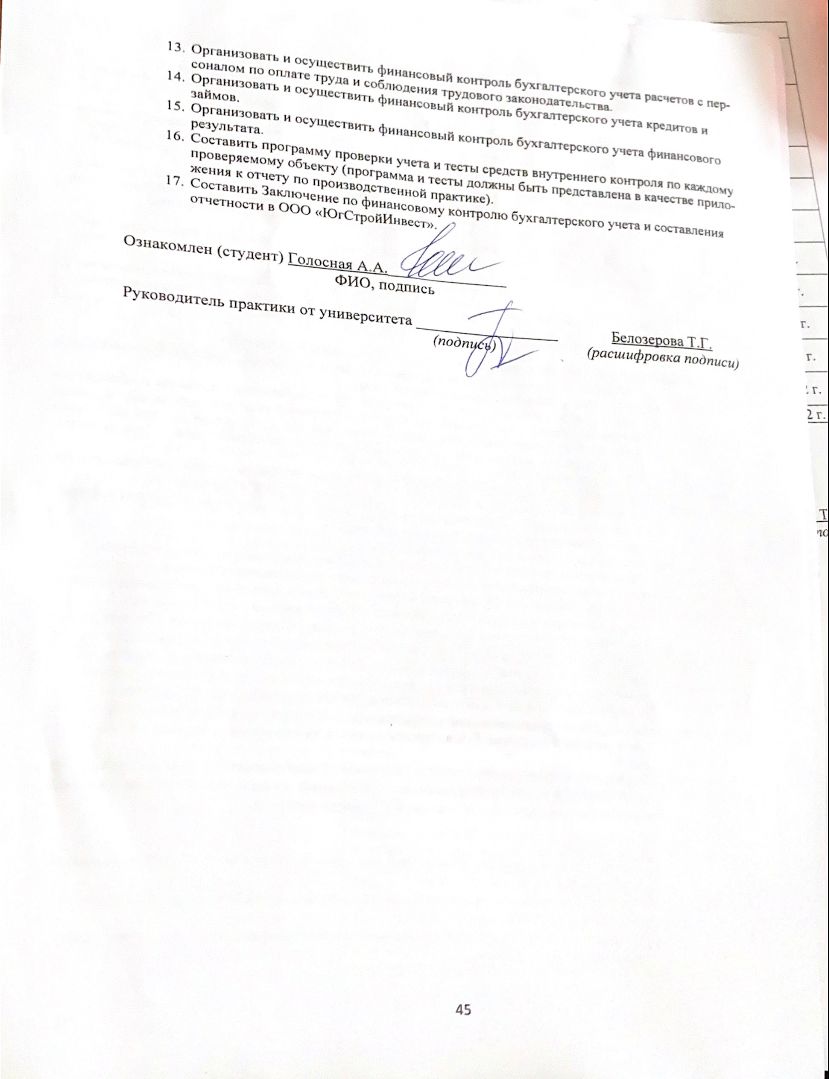 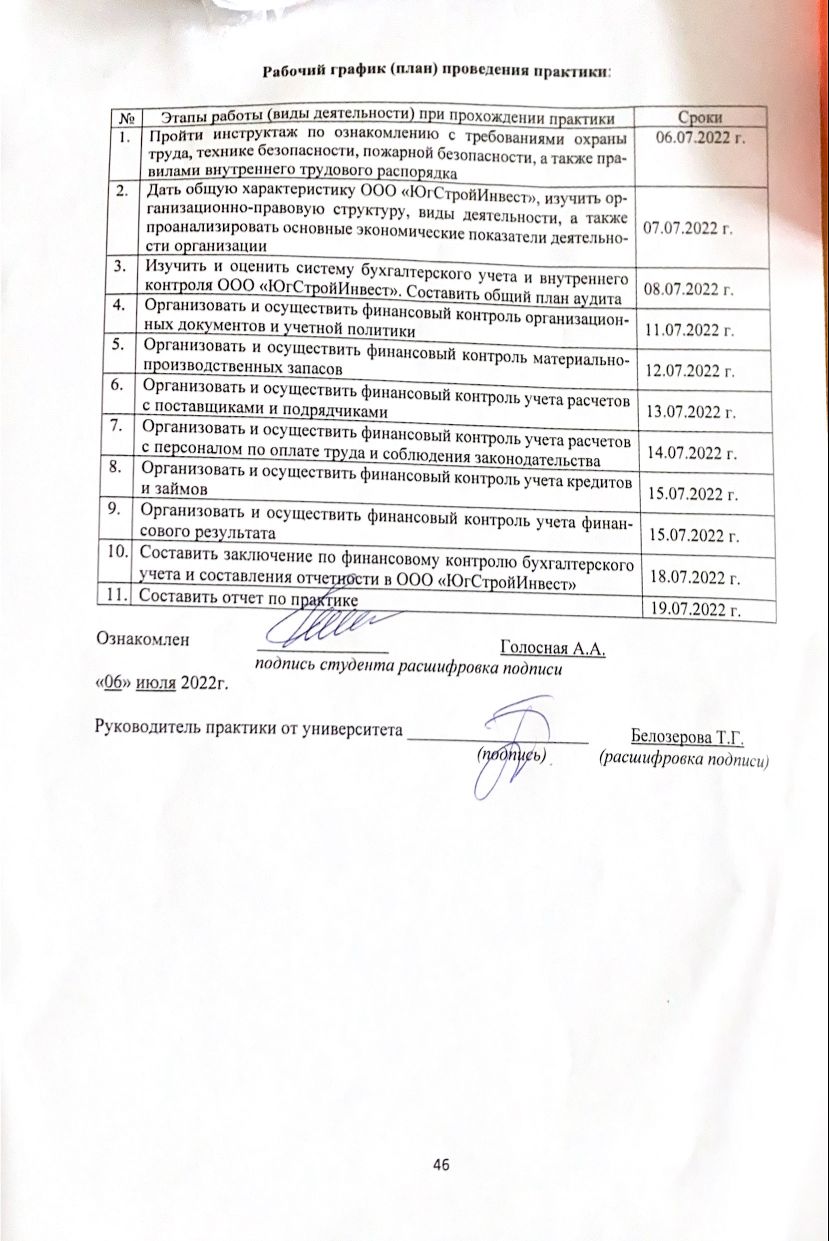 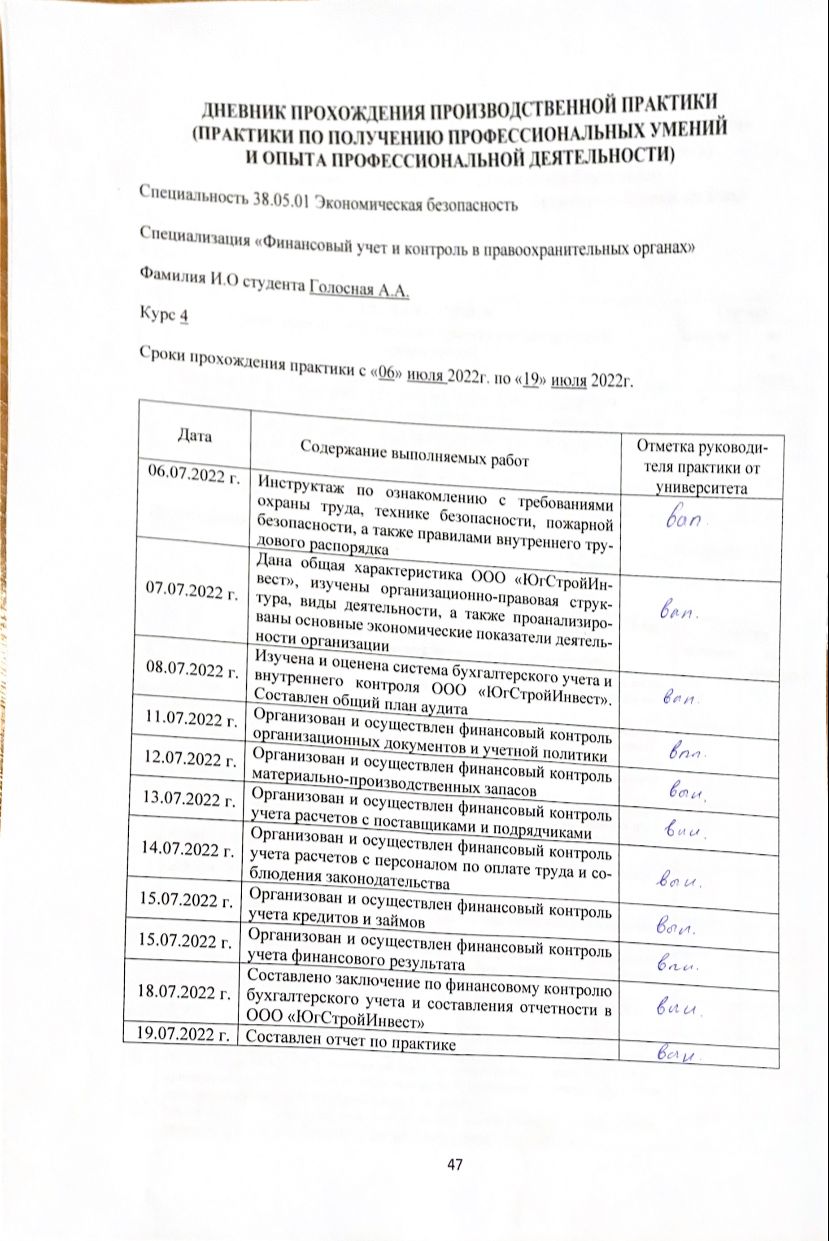 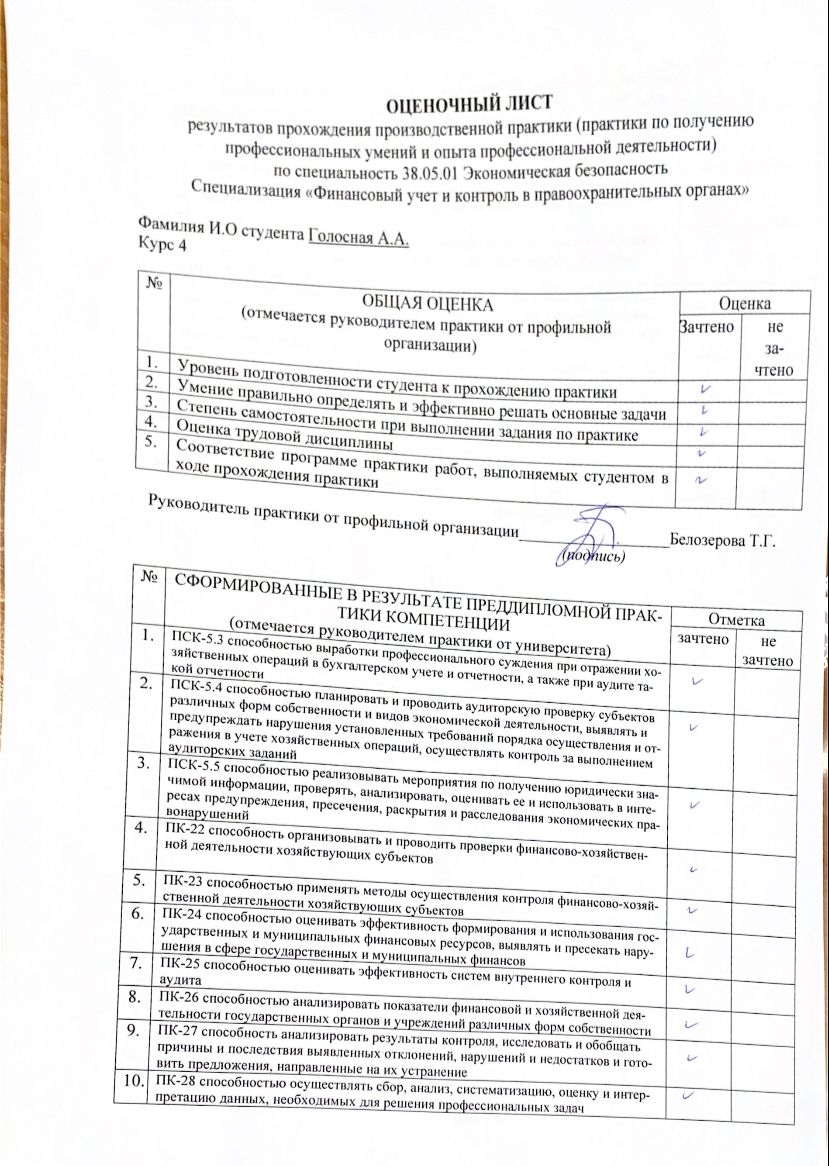 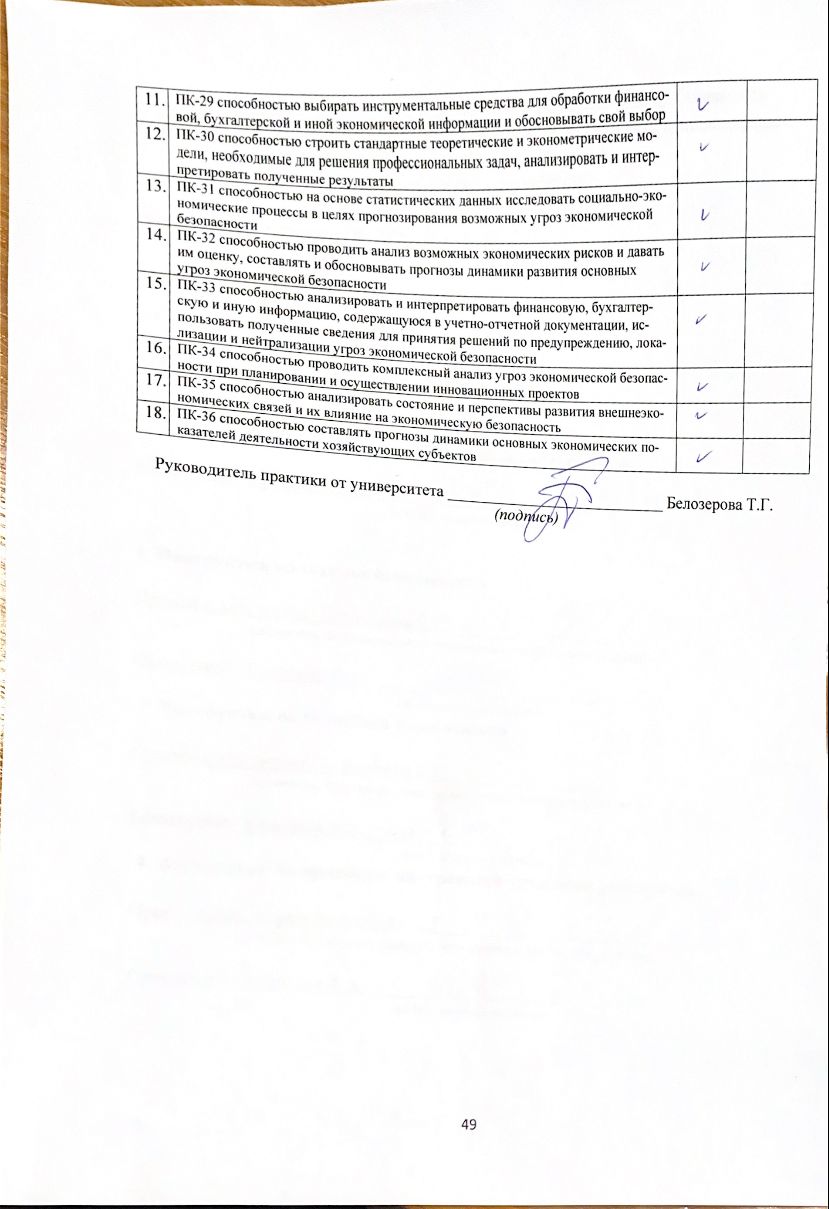 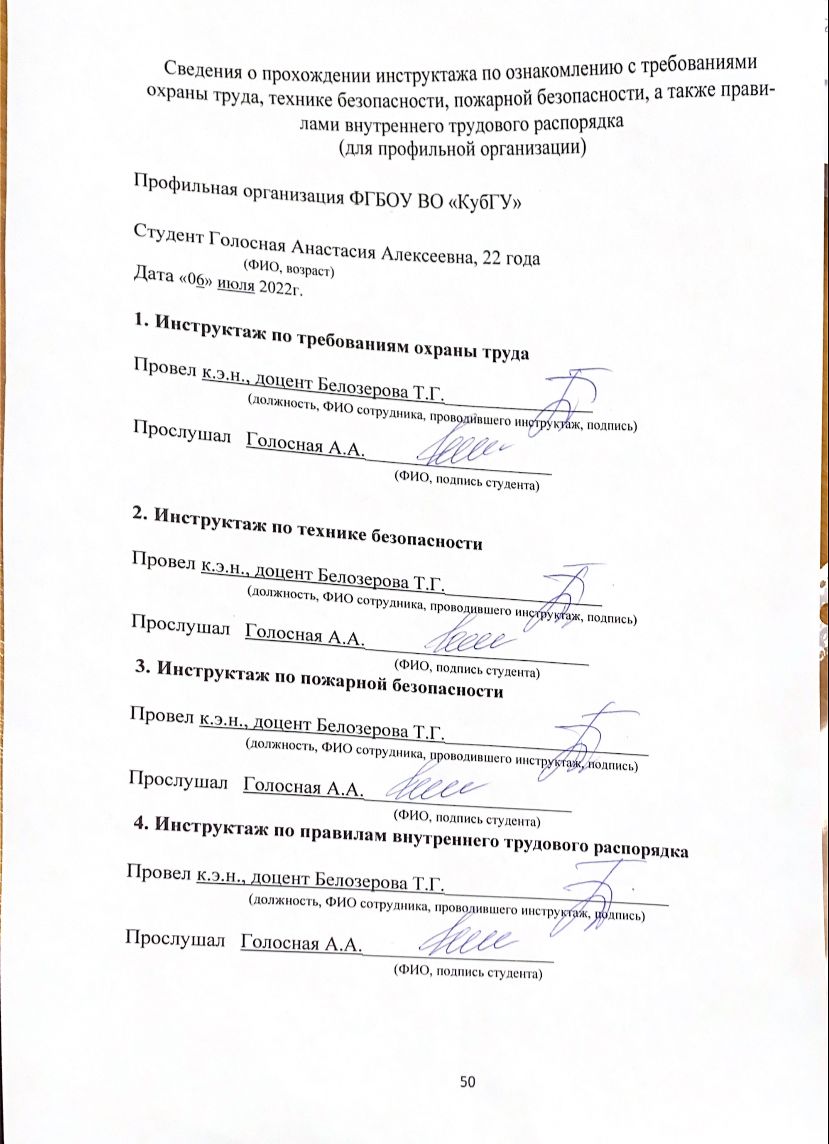 ПоказателиЗначение показателяЗначение показателяЗначение показателяЗначение показателяЗначение показателяЗначение показателяИзменение за анализируемый периодИзменение за анализируемый периодПоказатели2018 г.В %2019 г.В %2020 г.В %Абсолютное изменение, тыс р.Относительное изменение, %I Внеоборотные активы всего, в том числе:7 42299,926 75399,946 08499,97-1 338-18,03Материальные внеоборотные активы7 422100,06 753100,06 084100,0-1 338-18,03II Оборотные активы всего, в том числе:60,0840,0620,03-4-66,67Денежные средства и денежные эквиваленты583,33375,00150,00-4-80,00Финансовые и другие оборотные активы116,67125,00150,0000,00Итого активов7 428100,06 757100,06 086100,0-1 342-18,07ПоказателиЗначение показателяЗначение показателяЗначение показателяЗначение показателяЗначение показателяЗначение показателяИзменение за анализируемый периодИзменение за анализируемый периодПоказатели2018 г.В %2019 г.В %2020 г.В %Абсолютное изменение, тыс р.Относительное изменение, %III Капитал и резервы всего, в том числе:4 06654,743 30448,902 56542,15-1 501-36,92IV Долгосрочные обязательстваV Краткосрочные обязательства всего, в том числе:3 36145,253 45251,103 52157,85+160+4,76Заемные средства3 33899,323 38898,153 49899,35+160+4,79Кредиторская задолженность230,68641,85230,6500,00Итого пассивов7 428100,06 756100,06 086100,0-1 342-18,07Признаки системы внутреннего контроляХарактеристика признакаФорма контроляСтруктурно-функциональная форма контроля (функции внутренних контролеров выполняют руководители структурных подразделений)Уровень автоматизации контроляАвтоматизированный внутренний контрольМетодические приемы контроляОбщенаучные (сбор, анализ, классификация информации); эмпирические (инвентаризация, формальная и арифметическая проверки)Функциональная направленность контроляБухгалтерский.Правовой.Технический.Кадровый.Способ взаимоотношений работниковВзаимный двустороннийПолнота охвата объектов контроля Сплошной контрольБазовые показателиЗначение базового показателя, тыс р.Доля, %Значение, применяемое для нахождения уровня существенности, ты ср.Собственный капитал2 56510256,5Валюта баланса6 0862121,7Выручка7 0592141,2Себестоимость810216,2Балансовая прибыль1550,8Проверяемая организацияООО «ЮгСтройИнвест»Проверяемый период (отчетный)2020 годПериод аудитаС 11.07.2022 по 15.07.2022Руководитель аудиторской группыГолосная А.А.Состав аудиторской группыГолосная А.А.Планируемый уровень существенности93 тыс р.№Планируемые виды работПериод проведенияИсполнительПримечание1Аудит общих организационных документов и учетной политики организации11.07.2022Голосная А.А.2Аудит учета материально-производственных запасов12.07.2022Голосная А.А.3Аудит учета расчетов с поставщиками и подрядчиками13.07.2022Голосная А.А.4Аудит учета расчетов с персоналом по оплате труда и соблюдения трудового законодательства14.07.2022Голосная А.А.5Аудит учета кредитов и займов15.07.2022Голосная А.А.6Аудит учета финансовых результатов 15.07.2022Голосная А.А.Код и содержание компетенции Результаты прохождения практики (знает, умеет, владеет (навыки и /или опыт деятельности)ПСК-5.3 способностью выработки профессионального суждения при отражении хозяйственных операций в бухгалтерском учете и отчетности, а также при аудите такой отчетностиЗнать: методы исчисления основных статистических характеристик, источники статистической информации, методы финансового анализа экономических показателей деятельности различных хозяйствующих субъектов Уметь:составлять прогнозы динамики основных экономических показателей деятельности для различных типов предприятий, учреждений, организаций, направленные на обеспечение экономической безопасности Владеть: навыками профессиональных умений и опытом профессиональной деятельности в прогнозировании динамики развития хозяйственных процессов, характеризующих экономические явления на микро и макроуровне и формулирование выводов и рекомендаций по результатам проведенного аудита для принятия мер правоохранительной направленности;ПСК-5.4 способностью планировать и проводить аудиторскую проверку субъектов различных форм собственности и видов экономической деятельности, выявлять и предупреждать нарушения установленных требований порядка осуществления и отражения в учете хозяйственных операций, осуществлять контроль за выполнением аудиторских заданийЗнать: ─ прогрессивные формы и методы проведения аудита бухгалтерского учета в организациях различных организационно-правовых форм (систему сбора, обработки, подготовки информации), методы и способы организации аудита учета состояния и использования ресурсов предприятия в целях обеспечения экономической безопасности организации Уметь:выбрать систему показателей существенных для формирования мнения о достоверности бухгалтерского учета выявлять и предупреждать нарушения установленных требований порядка осуществления и отражения в учете хозяйственных операций, осуществлять контроль за выполнением аудиторских заданийВладеть: навыками и опытом профессиональной деятельности в принятии оптимальных решений в ходе осуществления аудита и иных проверок финансово-хозяйственной деятельности с целью выявления имеющихся ресурсов и угроз экономической безопасностиПСК-5.5 способностью реализовывать мероприятия по получению юридически значимой информации, проверять, анализировать, оценивать ее и использовать в интересах предупреждения, пресечения, раскрытия и расследования экономических правонарушенийЗнать: способы получения юридически-значимой информации, методы ее проверки, анализа и применения в целях предупреждения, пресечения и расследования экономических правонарушений Уметь:получать, проверять, анализировать и оценивать и использовать в интересах предупреждения, пресечения, раскрытия и расследования экономических правонарушений юридическую информацию Владеть: владеть методами организации и осуществления финансового контроля бухгалтерского учета объектов бухгалтерского наблюдения, направленных на предупреждение, пресечение, раскрытие и расследование экономических правонарушений посредством исследования, анализа и оценки юридически значимой информацииПК-22 способность организовывать и проводить проверки финансово-хозяйственной деятельности хозяйствующих субъектовЗнать: теоретические, методические, процессуальные и организационные основы осуществления различных видов финансового контроля, а также основы организации таких проверок в целях обнаружения потенциальных угроз экономической безопасностиУметь: планировать, организовывать и проводить проверки финансово-хозяйственной деятельности хозяйствующих субъектов Владеть: владеть методами и навыками сбора, обработки учетной информации, формирования показателей отчетности и их проверки в ходе осуществления финансового контроляПК-23 способностью применять методы осуществления контроля финансово-хозяйственной деятельности хозяйствующих субъектов Знать:основные методы, способы и средства получения, хранения, переработки информации и сбора доказательств в ходе осуществления финансового контроля различных хозяйствующих субъектов Уметь:осуществлять контроль финансово-хозяйственной деятельности различных хозяйствующих субъектов посредством применения типовых методик сбора, анализа и интерпретации экономических показателей, характеризующих уровень экономической безопасности хозяйствующего субъекта;Владеть:навыками обоснования и принятия решений в области проведения финансового контроля различных хозяйствующих субъектов и использования результатов контроля в профессиональной деятельностиПК-24 способностью оценивать эффективность формирования и использования государственных и муниципальных финансовых ресурсов, выявлять и пресекать нарушения в сфере государственных и муниципальных финансовЗнать: процедуру формирования и использования государственных и муниципальных ресурсов предприятиями и организациями различных форм собственности и видов деятельности в в ходе исчисления и уплаты налогов и сборов и применения налоговых льготУметь:оценивать эффективность формирования и использования государственных и муниципальных финансовых ресурсов на основе данных бухгалтерской финансовой отчетности и учредительных документов различных организацийВладеть:навыками выявления и пресечения нарушений в сфере государственных и муниципальных финансов по результатам изучения и оценки систем бухгалтерского учета и внутреннего контроля и осуществления финансового контроляПК-25 способностью оценивать эффективность систем внутреннего контроля и аудитаЗнать: способы и методы оценки эффективности систем внутреннего контроля и аудита Уметь:изучать и оценивать системы бухгалтерского учета и внутреннего контроля в ходе осуществления финансовых проверок Владеть: навыками изучения и оценки эффективности систем бухгалтерского учета и внутреннего контроля / аудитаПК-26 способностью анализировать показатели финансовой и хозяйственной деятельности государственных органов и учреждений различных форм собственностиЗнать:методики анализа показателей финансово-хозяйственной деятельности государственных органов и учреждений различных форм собственности Уметь:анализировать показатели финансовой и хозяйственной деятельности государственных органов и учреждений различных форм собственности Владеть:навыками анализа показателей финансово-хозяйственной деятельности государственных органов и учреждений различных форм собственностиПК-27 способность анализировать результаты контроля, исследовать и обобщать причины и последствия выявленных отклонений, нарушений и недостатков и готовить предложения, направленные на их устранениеЗнать:методы анализа, исследования и обобщения  результатов финансового контроля Уметь: исследовать учетную информацию, выявлять отклонения, недостатки и нарушения в учете организаций различных форм собственности на основе анализа, систематизации и обобщения результатов финансового контроляВладеть:навыками исследования и обобщения причин и последствий, выявленных в ходе осуществления финансового контроля  отклонений, нарушений и недостатков, а так же навыками   подготовки предложений, направленных на их устранениеПК-28 способностью осуществлять сбор, анализ, систематизацию, оценку и интерпретацию данных, необходимых для решения профессиональных задачЗнать:основополагающие методы сбора, анализа и систематизации учетной информации, а так же  принципы ее оценки и интерпретации в ходе осуществления контроля правоохранительными органами Уметь:анализировать, систематизировать и  оценивать и интерпретировать учетную информацию и результаты финансового контроля с целью решения профессиональных задач Владеть:навыками решения профессиональных задач,  обеспечивающих экономическую безопасность, посредством надежной оценки и интерпретации учетно-аналитической  информацииПК-29 способностью выбирать инструментальные средства для обработки финансовой, бухгалтерской и иной экономической информации и обосновывать свой выборЗнать:существующие инструментальные средства для обработки финансовой бухгалтерской и иной экономической информации, а так же методики проведения экономического анализа деятельности хозяйствующих субъектов;Уметь:применять инструментальные средства для обработки финансовой, бухгалтерской и иной экономической информации и обосновывать свой выбор с учетом критериев социально-экономической эффективности, оценки рисков и возможных социально-экономических последствий, направленных на обеспечение экономической безопасностиВладеть:навыками выбора и применения инструментальных средств обработки финансовой, бухгалтерской и иной экономической информации для повышения эффективности учета и контроля , а так же повышения достоверности выводов по результатам контроля.ПК-30 способностью строить стандартные теоретические и эконометрические модели, необходимые для решения профессиональных задач, анализировать и интерпретировать полученные результатыЗнать:методы сбора, обработки, анализа стандартных теоретических и эконометрических моделей их особенности и влияние на организацию учета и результаты контроля;Уметь:строить стандартные теоретические и экономические модели и уметь анализировать и интерпретировать полученные результаты.Владеть:навыками решения профессиональных задач посредством анализа и интерпретации результатов исследования учетной информации и осуществления финансового контроляПК-31 способностью на основе статистических данных исследовать социально-экономические процессы в целях прогнозирования возможных угроз экономической безопасностиЗнать:виды и формы статистического наблюдения, виды группировок, приемы их построения, совокупность относительных и обобщающих показателей, методы анализа динамических (временных) рядов и построения статистических моделей взаимосвязи и прогнозирования социально-экономических явлений и процессовУметь:строить статистические модели состояния и динамики социально-экономических процессов и явлений, исчислять на их базе прогнозные оценки и интерпретировать полученные результатыВладеть:навыками статистического моделирования и прогнозирования последствий выявленных статистических закономерностей и подготовки аналитических обзоров, докладов, рекомендаций на основе статистических расчетов, направленных на  обеспечение экономической безопасностиПК-32 способностью проводить анализ возможных экономических рисков и давать им оценку, составлять и обосновывать прогнозы динамики развития основных угроз экономической безопасностиЗнать:существующие методы анализа экономических рисков, проведенного  на основе учетных данных различных хозяйствующих субъектов, природу и сущность угроз экономической безопасности, и динамику их развития Уметь:выявлять экономические риски с помощью анализа учетных данных и на основе полученной информации составлять и обосновывать прогнозы динамики развития основных угроз экономической безопасности Владеть:профессиональными навыками в оценке, обосновании и прогнозировании  контрольно-аналитической информацииПК-33 способностью анализировать и интерпретировать финансовую, бухгалтерскую и иную информацию, содержащуюся в учетно-отчетной документации, использовать полученные сведения для принятия решений по предупреждению, локализации и нейтрализации угроз экономической безопасностиЗнать:правила, принципы и стандарты ведения бухгалтерского учета и составления отчетности, способы и методы анализа учетно-отчетной информации, а так же критерии, принципы и показатели угроз экономической безопасностиУметь:анализировать и интерпретировать финансовую, бухгалтерскую и иную информацию, содержащуюся в учетно-отчетной документации, определять уровень экономической безопасности хозяйствующего субъекта, отрасли, региона. Уметь использовать полученные сведения для принятия решений по предупреждению, локализации и нейтрализации угроз экономической безопасностиВладеть:профессиональными  навыками и опытом профессиональной деятельности в использовании полученных в результате аналитических процедур сведений для осуществления правоохранительных мер по предупреждению, локализации и нейтрализации угроз экономической безопасностиПК-34 способностью проводить комплексный анализ угроз экономической безопасности при планировании и осуществлении инновационных проектовЗнать:методы анализа, оценки и выявления рисков и угроз экономической безопасности Уметь:проводить комплексный анализ угроз экономической безопасности при планировании и осуществлении инновационных проектов и финансовом контроле Владеть:навыками подготовки программ по реализации стратегии экономической безопасности в ходе осуществления финансового контроля учета различных объектов бухгалтерского наблюденияПК-35 способностью анализировать состояние и перспективы развития внешнеэкономических связей и их влияние на экономическую безопасностьЗнать:основные понятия, процедуры осуществления и перспективы развития внешнеэкономических связей посредством понимания деятельности экономических субъектов Уметь:анализировать и оценивать состояние и перспективы развития внешнеэкономических связей и их влияние на экономическую безопасность Владеть:навыками пони мания деятельности хозяйствующих субъектов и прогнозирования перспектив развития внешнеэкономических связей и их влияние на экономическую безопасность перспективПК-36 способностью составлять прогнозы динамики основных экономических показателей деятельности хозяйствующих субъектовЗнать:методы исчисления основных статистических характеристик, источники статистической информации, методы финансового анализа экономических показателей деятельности различных хозяйствующих субъектов Уметь:составлять прогнозы динамики основных экономических показателей деятельности для различных типов предприятий, учреждений, организаций, направленные на обеспечение экономической безопасности Владеть:навыками профессиональных умений и опытом профессиональной деятельности в прогнозировании динамики развития хозяйственных процессов, характеризующих экономические явления на микро и макроуровне и формулирование выводов и рекомендаций по результатам проведенного анализа для принятия мер правоохранительной направленности